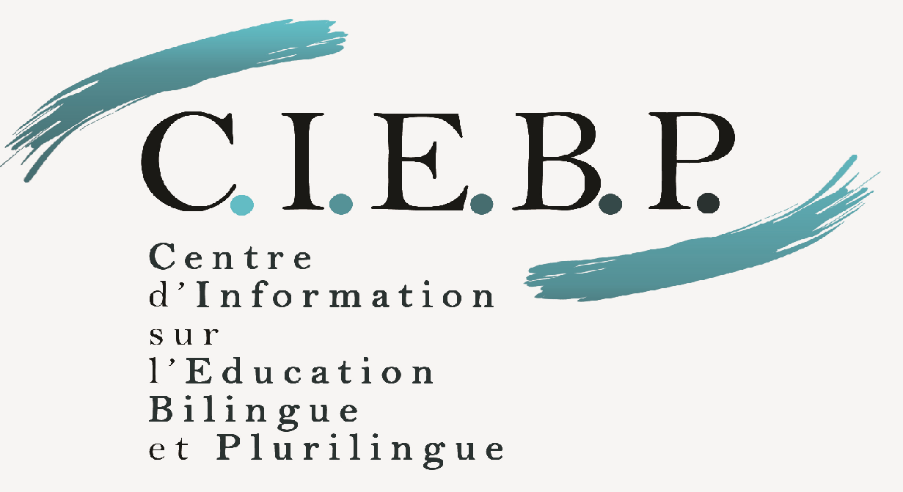 	05 avril 2022Chers amis,Le succès des derniers «Samedi du CIEBP» par ZOOM nous incite à renouveler l’expérience ! Nous espérons que vous serez nombreux à vous « « brancher » le samedi 7 mai 2022, de 16h à 19h. Dans le prochain Samedi du CIEBP, nous entendrons Yannick Lefranc, Maître de conférences en FLE à l’Université de Strasbourg et Ana-Isabel Ribera, Maître de conférences en ELE à l’Université de Rouen Normandie, tous les deux membres du CIEBP.Titre de leur intervention commune :« Expériences didactiques en Français Langue Étrangère et en Espagnol Langue Étrangère : quelques dispositifs d’enseignement pour faciliter l’apprentissage. Utopie réaliste ou mission impossible… d’un métier impossible ? »Leurs exposés, qui seront émaillés d’exemples aussi vivants que vécus, ne manqueront pas de susciter des questions et des réactions dans le public présent au siège de notre secrétariat, en Bourgogne, ainsi qu’à l’écran. Le lien pour vous connecter au ZOOM est ci-dessous.Bien cordialement et amicalement à tous,
Tullio Telmon, présidentG. Varro, secrétaire généraleCIEBP ESP ti sta invitando a una riunione pianificata in Zoom.
Argomento: Samedi du CIEBP
Ora: 7 mag 2022 04:00 PM Roma
Entra nella riunione in Zoom
https://us02web.zoom.us/j/83060629557?pwd=NXBLQWlWR2ZJVng2Mmx3TFVqcmZuQT09
ID riunione: 830 6062 9557
Passcode: 075329
